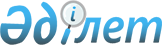 Об утверждении Положения государственного учреждения "Управление физической культуры и спорта Кызылординской области"
					
			Утративший силу
			
			
		
					Постановление Кызылординского областного акимата от 22 сентября 2014 года N 710. Зарегистрировано Департаментом юстиции Кызылординской области 22 октября 2014 года N 4777. Утратило силу постановлением акимата Кызылординской области от 19 мая 2016 года N 461      Сноска. Утратило силу постановлением акимата Кызылординской области от 19.05.2016 N 461 (вводится в действие со дня подписания).

      Сноска. Заголовок постановления в редакции постановления Кызылординского областного акимата от 17.02.2015 N 851 (вводится в действие по истечении десяти календарных дней после дня первого официального опубликования).

      В соответствии с Законом Республики Казахстан от 23 января 2001 года "О местном государственном управлении и самоуправлении в Республике Казахстан" и Законом Республики Казахстан от 1 марта 2011 года "О государственном имуществе" акимат Кызылординской области ПОСТАНОВЛЯЕТ:

       Утвердить прилагаемое Положение государственного учреждения "Управление физической культуры и спорта Кызылординской области".

      Сноска. Пункт 1 – в редакции постановления Кызылординского областного акимата от 17.02.2015 N 851 (вводится в действие по истечении десяти календарных дней после дня первого официального опубликования).

       Государственному учреждению "Управление физической культуры и спорта Кызылординской области" принять меры, вытекающие из настоящего постановления.

       Контроль за исполнением настоящего постановления возложить на заместителя акима Кызылординской области Альназарову А.Ш.

       Настоящее постановление вводится в действие по истечении десяти календарных дней со дня первого официального опубликования.

 Положение государственного учреждения "Управление физической культуры и спорта Кызылординской области 1.Общие положения      Сноска. Название положения в редакции постановления Кызылординского областного акимата от 17.02.2015 N 851 (вводится в действие по истечении десяти календарных дней после дня первого официального опубликования).

      1.  Государственное учреждение "Управление физической культуры и спорта Кызылординской области" (далее - Управление) является государственным органом Республики Казахстан, финансируемым из областного бюджета, осуществляющим руководство в сфере физической культуры и спорта в области.

      2.  Учредителем Управления является акимат Кызылординской области.

      3.  Управление осуществляет свою деятельность в соответствии с Конституцией и законами Республики Казахстан, актами Президента и Правительства Республики Казахстан, иными нормативными правовыми актами, а также настоящим Положением.

      4.  Управление является юридическим лицом в организационно-правовой форме государственного учреждения, имеет печати и штампы со своим наименованием на государственном языке, бланки установленного образца, в соответствии с законодательством Республики Казахстан счета в органах казначейства.

      5.  Управление вступает в гражданско-правовые отношения от собственного имени.

      6.  Управление имеет право выступать стороной гражданско-правовых отношений от имени государства, если оно уполномочено на это в соответствии с законодательством.

      7.  Управление по вопросам своей компетенции в установленном законодательством порядке принимает решения, оформляемые приказами руководителя Управления и другими актами, предусмотренными законодательством Республики Казахстан.

      8.  Структура и лимит штатной численности Управления утверждаются в соответствии с действующим законодательством.

      9.  Местонахождение юридического лица: индекс 120008, Республика Казахстан, Кызылординская область, город Кызылорда, улица Г. Муратбаева, 1.

      10.  Полное наименование государственного органа - государственное учреждение "Управление физической культуры и спорта Кызылординской области".

      11.  Настоящее Положение является учредительным документом Управления.

      12.  Финансирование деятельности Управления осуществляется из областного бюджета.

      13.  Управлению запрещается вступать в договорные отношения с субъектами предпринимательства на предмет выполнения обязанностей, являющихся функциями Управления.

      Если Управлению законодательными актами предоставлено право осуществлять приносящую доходы деятельность, то доходы, полученные от такой деятельности, направляются в доход государственного бюджета.

 2. Миссия, основные задачи, функции, права и обязанности Управления       14. Миссия Управления: 

      создание условий для привлечения населения к систематическим занятиям физической культурой и спортом, подготовка высококвалифицированных спортсменов и спортивного резерва в области.

      15. Задачи: 

      реализация и развитие государственной политики в сфере физической культуры и спорта.

      16. Функции: 

      1)  создает инфраструктуру для занятий спортом физических лиц по месту жительства и в местах их массового отдыха;

      2)  проводит областные спортивные соревнования по видам спорта, в том числе национальным, техническим и прикладным видам, массовому спорту, а также среди спортсменов-ветеранов совместно с республиканскими и (или) местными аккредитованными спортивными федерациями;

      3)  обеспечивает подготовку областных сборных команд по видам спорта и их выступления на республиканских и международных спортивных соревнованиях;

      4)  обеспечивает развитие массового спорта и национальных видов спорта на территории соответствующей административно-территориальной единицы;

      5)  координирует деятельность физкультурно-спортивных организаций на территории области;

      6)исключено постановлением Кызылординского областного акимата от 17.02.2015 N 851 (вводится в действие по истечении десяти календарных дней после дня первого официального опубликования).

      7)  принимает меры по использованию во внеурочное и вечернее время спортивных сооружений организаций образования в целях обеспечения работы спортивных секций для населения и проведения спортивных мероприятий;

      6)  присваивает спортсменам спортивные разряды: кандидат в мастера спорта Республики Казахстан, спортсмен 1 разряда;

      7)  присваивает квалификационные категории: тренер высшего уровня квалификации первой категории, тренер среднего уровня квалификации первой категории, методист высшего уровня квалификации первой категории, методист среднего уровня квалификации первой категории, инструктор-спортсмен высшего уровня квалификации первой категории, спортивный судья первой категории;

      8)  утверждает единый региональный календарь спортивно-массовых мероприятий по предложениям региональных и местных аккредитованных спортивных федераций и обеспечивает его реализацию;

      9)  координирует организацию и проведение спортивных мероприятий на территории соответствующей административно-территориальной единицы;

      10)  осуществляет сбор, анализ и предоставляет уполномоченному органу в области физической культуры и спорта информацию по развитию физической культуры и спорта на территории соответствующей административно-территориальной единицы по форме и в сроки, установленные законодательством Республики Казахстан;

      11)  осуществляет аккредитацию местных спортивных федераций;

      12)  реализует типовые образовательные учебные программы по видам спорта для областных школ-интернатов для одаренных в спорте детей;

      13)  согласовывает типовые учебные планы областных школ-интернатов для одаренных в спорте детей;

      14)  формирует и утверждает областные списки сборных команд по видам спорта по предложениям региональных и местных аккредитованных спортивных федераций;

      15)  обеспечивает жилищем чемпионов и призеров Олимпийских, Паралимпийских и Сурдлимпийских игр в соответствии с Законом Республики Казахстан "О физической культуре и спорте";

      16)  назначает на должность первого руководителя областного органа управления по физической культуре и спорту по согласованию с уполномоченным органом в области физической культуры и спорта;

      17)  организует медицинское обеспечение официальных физкультурных и спортивных мероприятий;

      18)  обеспечивает общественный порядок и общественную безопасность при проведении физкультурных и спортивных мероприятий;

      19)  общественные объединения физкультурной и спортивной направленности ведут пропаганду физической культуры и спорта, повышают уровень знаний населения в практическом использовании компонентов физической культуры для сохранения и укрепления здоровья, предупреждения заболеваний, достижения высокого уровня работоспособности и активного долголетия, а также гуманистических идеалов и ценностей спорта;

      20)  разрабатывает и согласовывает с местным исполнительным органом положения (регламенты) о спортивных соревнованиях, проводимых местной аккредитованной спортивной федерацией;

      21)  подготовка спортсменов в специализированных школах-интернатах для одаренных в спорте детей осуществляется в порядке, установленном уполномоченным органом в области физической культуры и спорта, по согласованию с уполномоченным органом в области образования;

      22)  обеспечивает инвалидам условия для доступа к спортивным сооружениям для занятия физической культурой и спортом, предоставление специального спортивного инвентаря;

      23)  совместно с физкультурно-спортивными организациями инвалидов обеспечивает открытие спортивных клубов, школ, секций, организуют проведение спортивных мероприятий на уровне области, а также их подготовку и участие в республиканских спортивных соревнованиях.

      24)  обеспечивает развитие национальных видов спорта путем открытия спортивных клубов, школ, секций, проведения спортивных мероприятий на уровне области, подготовки и участия спортсменов по национальным видам спорта на республиканских, международных спортивных соревнованиях, создание соответствующей инфраструктуры;

      25)  приобретение услуг, связанных с содержанием, обеспечением, подготовкой и участием спортсменов по видам спорта в спортивных мероприятиях, в том числе организацией и проведением спортивных мероприятий, осуществляется у государственных предприятий, в отношении которых осуществляет управление в соответствии с законодательством Республики Казахстан о государственном имуществе;

      26)  подготовка спортсменов высокого класса осуществляется казахстанскими и иностранными специалистами в области физической культуры и спорта, а также физкультурно-спортивными организациями в соответствии с индивидуальными планами подготовки спортсменов сборных команд Республики Казахстан по видам спорта (национальных сборных команд по видам спорта), утвержденными уполномоченным органом в области физической культуры и спорта;

      27)  осуществляется руководство и контроль за работой по выполнению тестов Первого Президента Республики Казахстан – Лидера Нации;

      28)  областные спортивные соревнования проводятся по решению местных исполнительных органов и согласованию с соответствующими местными аккредитованными спортивными федерациями в соответствии с едиными региональными календарями спортивно-массовых мероприятий;

      29)  положения (регламенты) областных спортивных соревнований разрабатываются местными аккредитованными спортивными федерациями и утверждаются местным исполнительным органом;

      30)  в случае обнаружения нарушений требований правил эксплуатации спортивных сооружений и пожарной безопасности, осложняющих обеспечение безопасности физических лиц и участников, в том числе в части ветхости несущих конструкций трибун, размещения в подтрибунных помещениях горюче-опасных веществ и материалов, отсутствия аварийного освещения и путей эвакуации, отсутствия или неисправности средств противопожарной защиты, а также нарушений правил монтажа и эксплуатации электрооборудования, могущих привести к возникновению пожара, местные исполнительные органы по представлению, вносимому органами в области чрезвычайных ситуаций природного и техногенного характера самостоятельно либо по инициативе органов внутренних дел, запрещают проведение спортивных соревнований до устранения выявленных нарушений условий безопасности;

      31)  выплачивает в установленном законодательством порядке из областного бюджета ежемесячное денежное содержание выдающимся спортсменам – олимпийским чемпионам и призерам, чемпионам мира, имеющим звания "Заслуженный мастер спорта СССР", "Заслуженный мастер спорта Республики Казахстан", "Мастер спорта СССР международного класса", "Мастер спорта международного класса Республики Казахстан", входившим или входящим в состав сборных команд Республики Казахстан по видам спорта (национальных сборных команд по видам спорта), их тренерам, имеющим звания "Заслуженный тренер Республики Казахстан" или "Заслуженный тренер СССР";

      32)  выплачивает в установленном законодательством порядке из областного бюджета ежемесячное денежное содержание спортсменам, входящим в состав сборных команд Республики Казахстан по видам спорта (национальных сборных команд по видам спорта), их тренерам, а также спортсменам, выступающим в составах сборных команд Республики Казахстан (национальных сборных команд) по игровым видам спорта, их тренерам и руководителям клубных команд;

      33)  осуществляет мероприятия по реализации государственной политики в интересах детей в области физической культуры и спорта, определенных центральным исполнительным органом;

      34)  принимает меры по устранению причин и условий, способствующих совершению правонарушений;

      35)  обеспечивает организацию правового воспитания граждан;

      36)  осуществляет внутренний контроль по направлениям деятельности государственного органа с целью повышения качества и производительности его работы; 

      37)  оказывает содействие детским и молодежным общественным объединениям, социальным учреждениям, фондам и иным учреждениям и организациям, деятельность которых связана с осуществлением мер по профилактике правонарушений, безнадзорности и беспризорности среди несовершеннолетних в пределах своей компетенции;

      38)  участвует в организации отдыха, досуга и занятости несовершеннолетних в пределах своей компетенции;

      39)  осуществляет деятельность по пропаганде и формированию законопослушного поведения несовершеннолетних и здорового образа жизни в пределах своей компетенции;

      41-1) координирует использование физкультурно-оздоровительных и спортивных сооружений.

      Сноска. Постановление дополнено подпунктом 41-1) в соответствии с постановлением Кызылординского областного акимата от 17.02.2015 N 851 (вводится в действие по истечении десяти календарных дней после дня первого официального опубликования).

      41-2) присваивает статусы "специализированная" спортивным школам, "специализированное" отделениям спортивных школ.

      Сноска. Постановление дополнено подпунктом 41-2) в соответствии с постановлением Кызылординского областного акимата от 17.02.2015 N 851 (вводится в действие по истечении десяти календарных дней после дня первого официального опубликования).

      41-3) согласовывает с республиканскими аккредитованными спортивными федерациями техническую спецификацию и техническое задание на проектирование спортивных сооружений, предназначенных для проведения соревнований международного и республиканского уровня.

      Сноска. Постановление дополнено подпунктом 41-3) в соответствии с постановлением Кызылординского областного акимата от 17.02.2015 N 851 (вводится в действие по истечении десяти календарных дней после дня первого официального опубликования).

      40)  осуществляет в интересах местного государственного управления иные полномочия, возлагаемые на местные исполнительные органы законодательством Республики Казахстан.

      17. Права и обязанности:

      1)  Управление, для реализации возложенных на него задач и осуществления своих функций, имеет право в установленном законодательством порядке:

      - запрашивать и получать от государственных органов, организаций, их должностных лиц необходимую информацию и материалы;

      - проводить совещания, семинары, конференции по вопросам, входящим в их компетенцию;

      - осуществлять иные права, предусмотренные действующим законодательством.

      2)  Управление обязано:

      - принимать законные и обоснованные решения;

      - обеспечивать контроль за исполнением принятых решений;

      - реализовывать иные обязанности, предусмотренные действующим законодательством.

 3. Организация деятельности Управления       18. Руководство Управлением осуществляется первым руководителем, который несет персональную ответственность за выполнение возложенных на Управление задач и осуществление им своих функций.

      19. Первый руководитель Управления назначается на должность и освобождается от должности акимом области.

      20. Первый руководитель Управления имеет заместителей, которые назначаются на должность и освобождаются от должности в соответствии с законодательством Республики Казахстан.

      21. Полномочия первого руководителя Управления: 

      1)  в процессе реализации своей деятельности отчитывается акиму области и курирующему заместителю акима области;

      2)  представляет управление в государственных органах и иных организациях в пределах своей компетенции;

      3)  в соответствии с законодательством назначает на должности и освобождает от должности работников управления, вопросы трудовых отношений которых отнесены к его компетенции;

      4)  обеспечивает разработку стратегических и программных документов;

      5)  в установленном законодательством порядке налагает дисциплинарные взыскания и применяет меры поощрения к сотрудниками Управления, вопросы трудовых отношений которых отнесены к его компетенции;

      6)  подписывает приказы;

      7)  действует без доверенности от имени Управления;

      8)  заключает договора;

      9)  выдает доверенности;

      10)  принимает регламент по вопросам организации своих полномочий и внутреннего распорядка;

      11)  несет персональную ответственность за работу по борьбе с коррупцией;

      12)  организует, координирует и контролирует работу Управления;

      13)  исполняет поручения и акты акима и акимата области;

      14)  утверждает положения о структурных подразделениях Управления;

      15)  организует разработку проектов нормативных правовых актов в пределах компетенции; 

      16)  обеспечивает соблюдение норм служебной этики; 

      17)  реализует политику гендерного равенства;

      18)  утверждает график личного приема физических лиц и представителей юридических лиц; 

      19)  осуществляет иные полномочия, возложенные законодательством Республики Казахстан, настоящим Положением.

      Исполнение полномочий первого руководителя Управления в период его отсутствия осуществляется лицом, его замещающим, в соответствии с действующим законодательством.

      22. Первый руководитель определяет полномочия своих заместителей в соответствии с действующим законодательством.

      23. Режим работы Управления:

      1)  Управление работает 5 (пять) дней в неделю;

      2)  работа Управления начинается по местному времени в 09-00, заканчивается в 19-00. Перерыв: с 13-00 до 15-00;

      3)  в субботу и в воскресенье, а также в установленные законодательством Республики Казахстан праздничные дни Управление не работает. 

      24. Режим работы Управления устанавливается правилами внутреннего трудового распорядка и не должен противоречить нормам трудового законодательства Республики Казахстан.

      25. Взаимоотношения между администрацией Управления и трудовым коллективом регулируются в соответствии с Трудовым кодексом Республики Казахстан и законом о государственной службе.

 4. Имущество Управления       26. Управление может иметь на праве оперативного управления обособленное имущество в случаях, предусмотренных законодательством.

      Имущество Управления формируется за счет имущества, переданного ему собственником, а также имущества (включая денежные доходы), приобретенного в результате собственной деятельности и иных источников, не запрещенных законодательством Республики Казахстан.

      27. Имущество, закрепленное за Управлением, относится к областной коммунальной собственности.

      28. Управление не вправе самостоятельно отчуждать или иным способом распоряжаться закрепленным за ним имуществом и имуществом, приобретенным за счет средств, выданных ему по плану финансирования, если иное не установлено законодательством.

 5. Реорганизация и упразднение Управления      29. Реорганизация и упразднение Управления осуществляются в соответствии с законодательством Республики Казахстан.

      Использование имущества в случае ликвидации Управления осуществляется в соответствии с законодательством Республики Казахстан.


					© 2012. РГП на ПХВ «Институт законодательства и правовой информации Республики Казахстан» Министерства юстиции Республики Казахстан
				
      Аким Кызылординской области

К. Кушербаев
Утверждено
 постановлением акимата 
Кызылординской области
от "22" сентября 2014 года 
№ 710